GUIDELINES

FOR THE CONDUCT OF TESTS

FOR DISTINCTNESS, UNIFORMITY AND STABILITYprepared by (an) expert(s) from Japan to be considered by the
Technical Committee at its fifty-first session to be held in Geneva from March 23 to 25 2015Disclaimer:  this document does not represent UPOV policies or guidanceASSOCIATED DOCUMENTSThese Test Guidelines should be read in conjunction with the General Introduction and its associated TGP documents.TABLE OF CONTENTS	PAGE1.	Subject of these Test Guidelines	32.	Material Required	33.	Method of Examination	33.1	Number of Growing Cycles	33.2	Testing Place	33.3	Conditions for Conducting the Examination	33.4	Test Design	33.5	Additional Tests	44.	Assessment of Distinctness, Uniformity and Stability	44.1	Distinctness	44.2	Uniformity	54.3	Stability	55.	Grouping of Varieties and Organization of the Growing Trial	56.	Introduction to the Table of Characteristics	66.1	Categories of Characteristics	66.2	States of Expression and Corresponding Notes	66.3	Types of Expression	66.4	Example Varieties	66.5	Legend	77.	Table of Characteristics/Tableau des caractères/Merkmalstabelle/Tabla de caracteres	88.	Explanations on the Table of Characteristics	128.1	Explanations covering several characteristics	128.2	Explanations for individual characteristics	129.	Literature	1510.	Technical Questionnaire	16Subject of these Test Guidelines	These Test Guidelines apply to all varieties of Vigna angularis (Willd.) Ohwi & H. Ohashi.Material Required2.1	The competent authorities decide on the quantity and quality of the plant material required for testing the variety and when and where it is to be delivered.  Applicants submitting material from a State other than that in which the testing takes place must ensure that all customs formalities and phytosanitary requirements are complied with. 2.2	The material is to be supplied in the form of seed.2.3	The minimum quantity of plant material, to be supplied by the applicant, should be:500g of seed.The seed should meet the minimum requirements for germination, species and analytical purity, health and moisture content, specified by the competent authority.  In cases where the seed is to be stored, the germination capacity should be as high as possible and should be stated by the applicant.2.4	The plant material supplied should be visibly healthy, not lacking in vigor, nor affected by any important pest or disease. 2.5	The plant material should not have undergone any treatment which would affect the expression of the characteristics of the variety, unless the competent authorities allow or request such treatment.  If it has been treated, full details of the treatment must be given.Method of Examination3.1	Number of Growing Cycles3.1.1	The minimum duration of tests should normally be two independent growing cycles.3.1.2	The two independent growing cycles should be in the form of two separate plantings.3.2	Testing Place	Tests are normally conducted at one place.  In the case of tests conducted at more than one place, guidance is provided in TGP/9 “Examining Distinctness”. 3.3	Conditions for Conducting the Examination3.3.1	The tests should be carried out under conditions ensuring satisfactory growth for the expression of the relevant characteristics of the variety and for the conduct of the examination.3.3.2	The optimum stage of development for the assessment of each characteristic is indicated by a number in the second column of the Table of Characteristics.  The stages of development denoted by each number are described in Chapter 8.3.4	Test Design3.4.1	Each test should be designed to result in a total of at least 100 plants, which should be divided between 2 replicates.3.4.2	The design of the tests should be such that plants or parts of plants may be removed for measurement or counting without prejudice to the observations which must be made up to the end of the growing cycle.3.5	Additional Tests	Additional tests, for examining relevant characteristics, may be established.Assessment of Distinctness, Uniformity and Stability4.1	Distinctness 4.1.1	General Recommendations	It is of particular importance for users of these Test Guidelines to consult the General Introduction prior to making decisions regarding distinctness.  However, the following points are provided for elaboration or emphasis in these Test Guidelines. 4.1.2	Consistent Differences	The differences observed between varieties may be so clear that more than one growing cycle is not necessary.  In addition, in some circumstances, the influence of the environment is not such that more than a single growing cycle is required to provide assurance that the differences observed between varieties are sufficiently consistent.  One means of ensuring that a difference in a characteristic, observed in a growing trial, is sufficiently consistent is to examine the characteristic in at least two independent growing cycles.4.1.3	Clear Differences	Determining whether a difference between two varieties is clear depends on many factors, and should consider, in particular, the type of expression of the characteristic being examined, i.e. whether it is expressed in a qualitative, quantitative, or pseudo-qualitative manner.  Therefore, it is important that users of these Test Guidelines are familiar with the recommendations contained in the General Introduction prior to making decisions regarding distinctness.4.1.4	Number of Plants / Parts of Plants to be Examined	Unless otherwise indicated, for the purposes of distinctness, all observations on single plants should be made on 20 plants or parts taken from each of 20 plants and any other observations made on all plants in the test, disregarding any off-type plants. In the case of observations of parts taken from single plants, the number of parts to be taken from each of the plants should be 1.4.1.5	Method of Observation 	The recommended method of observing the characteristic for the purposes of distinctness is indicated by the following key in the second column of the Table of Characteristics (see document TGP/9 “Examining Distinctness”, Section 4 “Observation of characteristics”):MG:	single measurement of a group of plants or parts of plantsMS:	measurement of a number of individual plants or parts of plantsVG:	visual assessment by a single observation of a group of plants or parts of plantsVS:	visual assessment by observation of individual plants or parts of plantsType of observation:  visual (V) or measurement (M)“Visual” observation (V) is an observation made on the basis of the expert’s judgment.  For the purposes of this document, “visual” observation refers to the sensory observations of the experts and, therefore, also includes smell, taste and touch.  Visual observation includes observations where the expert uses reference points (e.g. diagrams, example varieties, side-by-side comparison) or non-linear charts (e.g. color charts).  Measurement (M) is an objective observation against a calibrated, linear scale e.g. using a ruler, weighing scales, colorimeter, dates, counts, etc.Type of record:  for a group of plants (G) or for single, individual plants (S)For the purposes of distinctness, observations may be recorded as a single record for a group of plants or parts of plants (G), or may be recorded as records for a number of single, individual plants or parts of plants (S).  In most cases, “G” provides a single record per variety and it is not possible or necessary to apply statistical methods in a plant-by-plant analysis for the assessment of distinctness.In cases where more than one method of observing the characteristic is indicated in the Table of Characteristics (e.g. VG/MG), guidance on selecting an appropriate method is provided in document TGP/9, Section 4.2.4.2	UniformityIt is of particular importance for users of these Test Guidelines to consult the General Introduction prior to making decisions regarding uniformity.  However, the following points are provided for elaboration or emphasis in these Test Guidelines: For the assessment of uniformity, a population standard of 1% and an acceptance probability of at least 95% should be applied.  In the case of a sample size of 100 plants, 3 off-types are allowed.4.3	Stability4.3.1	In practice, it is not usual to perform tests of stability that produce results as certain as those of the testing of distinctness and uniformity.  However, experience has demonstrated that, for many types of variety, when a variety has been shown to be uniform, it can also be considered to be stable.4.3.2	Where appropriate, or in cases of doubt, stability may be further examined by testing a new seed stock to ensure that it exhibits the same characteristics as those shown by the initial material supplied.Grouping of Varieties and Organization of the Growing Trial5.1	The selection of varieties of common knowledge to be grown in the trial with the candidate varieties and the way in which these varieties are divided into groups to facilitate the assessment of distinctness are aided by the use of grouping characteristics.  5.2	Grouping characteristics are those in which the documented states of expression, even where produced at different locations, can be used, either individually or in combination with other such characteristics:  (a) to select varieties of common knowledge that can be excluded from the growing trial used for examination of distinctness;  and (b) to organize the growing trial so that similar varieties are grouped together.5.3	The following have been agreed as useful grouping characteristics:(a) 	Plant: growth type (characteristic 1)(b) 	Pod: color (characteristic 9)(c) 	Time of maturity (characteristic 10)(d) 	Seed: ratio length/width (characteristic 14)(e)	Seed: main color (characteristic 15)(f) 	Seed: 100 seed weight (characteristic 18)5.4	Guidance for the use of grouping characteristics, in the process of examining distinctness, is provided through the General Introduction and document TGP/9 “Examining Distinctness”. Introduction to the Table of Characteristics6.1	Categories of Characteristics6.1.1	Standard Test Guidelines Characteristics	Standard Test Guidelines characteristics are those which are approved by UPOV for examination of DUS and from which members of the Union can select those suitable for their particular circumstances.6.1.2	Asterisked Characteristics	Asterisked characteristics (denoted by *) are those included in the Test Guidelines which are important for the international harmonization of variety descriptions and should always be examined for DUS and included in the variety description by all members of the Union, except when the state of expression of a preceding characteristic or regional environmental conditions render this inappropriate.6.2	States of Expression and Corresponding Notes6.2.1	States of expression are given for each characteristic to define the characteristic and to harmonize descriptions.  Each state of expression is allocated a corresponding numerical note for ease of recording of data and for the production and exchange of the description.6.2.2	In the case of qualitative and pseudo-qualitative characteristics (see Chapter 6.3), all relevant states of expression are presented in the characteristic.  However, in the case of quantitative characteristics with 5 or more states, an abbreviated scale may be used to minimize the size of the Table of Characteristics.  For example, in the case of a quantitative characteristic with 9 states, the presentation of states of expression in the Test Guidelines may be abbreviated as follows:However, it should be noted that all of the following 9 states of expression exist to describe varieties and should be used as appropriate:6.2.3	Further explanation of the presentation of states of expression and notes is provided in document TGP/7 “Development of Test Guidelines”.6.3	Types of Expression	An explanation of the types of expression of characteristics (qualitative, quantitative and pseudo-qualitative) is provided in the General Introduction.6.4	Example Varieties	Where appropriate, example varieties are provided to clarify the states of expression of each characteristic.6.5	Legend(*)	Asterisked characteristic 	– see Chapter 6.1.2QL	Qualitative characteristic 	– see Chapter 6.3QN	Quantitative characteristic 	– see Chapter 6.3PQ	Pseudo-qualitative characteristic 	– see Chapter 6.3MG, MS, VG, VS 	– see Chapter 4.1.5(a)-(c) 	See Explanations on the Table of Characteristics in Chapter 8.(+)	See Explanations on the Table of Characteristics in Chapter 8.65-99 	See explanations on growth stages in Chapter 8.Table of Characteristics/Tableau des caractères/Merkmalstabelle/Tabla de caracteresExplanations on the Table of Characteristics8.1	Explanations covering several characteristicsCharacteristics containing the following key in the second column of the Table of Characteristics should be examined as indicated below:
(a)	Characteristics containing the 2-digit code (decimal code) should be examined as indicated below:6: Flowering65: Full flowering; about 50% of flowers open8: Ripening or maturity of fruit and seed85: Advanced ripening; about 50% of pods are ripe; beans final color, dry and hard88: 80% of pods are ripe, beans final color, dry and hard89: Full maturity; approximately all pods are ripe; beans final color, dry and hard (= Harvest maturity)9: Senescence99: Harvested product (seeds)(b)	Observations on terminal leaflets should be made on terminal leaflets from the middle part of the plant.(c)	Observation on pods should be made on pods from the middle part of the plant.8.2	Explanations for individual characteristics
Ad. 1: Plant: growth typeDwarf type shows a bushy and erect growth habit. Climbing type has rapidly elongating internodes that shows a climbing growth habit.Ad. 3: Terminal leaflet: ratio length/width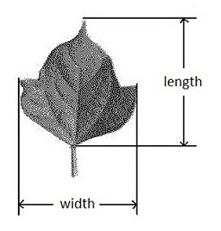 Ad. 4: Terminal leaflet: lobbingAd. 5: Time of floweringThe time of flowering is when 50% of the plants have at least one flower open.Ad. 6: Stem: length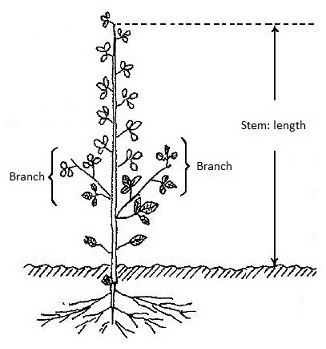 Ad. 10: Time of maturity
The time of maturity is when 80% of pods on the plants are ripe.
Ad. 11: Plant: number of branchesThe number of branches should be observed by counting the number of primary branches with more than one node.
Ad. 12: Stem: number of nodesObservations should be made on the main stem.Ad. 14: Seed: ratio length/widthAd. 15: Seed: main colorThe main color is the color with the largest surface area. In cases where the areas of the main and secondary color are too similar to reliably decide which color has the largest area, the darkest color is considered to be the main color.Ad. 17: Seed: pattern of secondary colorAd. 18: Seed: 100 seed weight
Seeds should be sampled from healthy plants at full maturity.
Seed weight should be measured at 15% moisture content.
Moisture content could be adjusted using the following formula:
A = seed moisture content
B = seed weight
B x (100 - A) / (100 - 15)
LiteratureNarikawa, T., Takeuchi, T., etc., 1985:  Adzuki Bean.  Nosan Gyoson Bunka Kyokai (Nobunkyo), Tokyo, JPNomura, N., Nakamura, S., Tsuchiya, T., etc., 1991:  Varieties of Beans in Hokkaido (enlarged edition).  Japan LegumeCrops Fund Association. Tokyo, JP, pp. 159-205.Ministry of Agriculture, Forestry & Fisheries, 1981:  National Test Guideline for Adzuki Bean.  JPTechnical Questionnaire [End of document]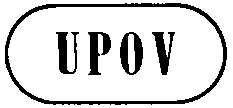 ETG/ADZUK(proj.4)ORIGINAL:  EnglishDATE:  2014-12-15ETG/ADZUK(proj.4)ORIGINAL:  EnglishDATE:  2014-12-15INTERNATIONAL UNION FOR THE PROTECTION OF NEW VARIETIES OF PLANTS INTERNATIONAL UNION FOR THE PROTECTION OF NEW VARIETIES OF PLANTS INTERNATIONAL UNION FOR THE PROTECTION OF NEW VARIETIES OF PLANTS INTERNATIONAL UNION FOR THE PROTECTION OF NEW VARIETIES OF PLANTS INTERNATIONAL UNION FOR THE PROTECTION OF NEW VARIETIES OF PLANTS GenevaGenevaGenevaGenevaGenevaDRAFTDRAFTDRAFT Adzuki Bean UPOV Code:  VIGNA_ANG Vigna angularis (Willd.) Ohwi & H. Ohashi*Alternative Names:*Alternative Names:*Alternative Names:*Alternative Names:*Alternative Names:*Botanical nameEnglishFrenchGermanSpanishVigna angularis (Willd.) Ohwi & H. Ohashi, Phaseolus angularis (Willd.) W. WightAdzuki Bean, Azuki Red Bean, Chinese red beanHaricot AdzukiAdzukibohneJudía adzukiThe purpose of these guidelines (“Test Guidelines”) is to elaborate the principles contained in the General Introduction (document TG/1/3), and its associated TGP documents, into detailed practical guidance for the harmonized examination of distinctness, uniformity and stability (DUS) and, in particular, to identify appropriate characteristics for the examination of DUS and production of harmonized variety descriptions.StateNotesmall3medium5large7StateNotevery small1very small to small2small3small to medium4medium5medium to large6large7large to very large8very large9EnglishfrançaisdeutschespañolExample Varieties
Exemples
Beispielssorten
Variedades ejemploNote/
Nota1. (*) QL VG 65 (+) (a)Plant: growth typePlante : type de croissancePflanze: WuchstypPlanta:  tipo de crecimientodwarfnainezwergwüchsigenanoErimo-shozu1climbinggrimpantekletterndtrepadorTsuru-shozu22. (*) QN VG 65 (a)Stem: anthocyanin colorationTige : pigmentation anthocyaniqueTrieb: AnthocyanfärbungTallo:  pigmentación antociánicaabsent or weakabsente ou faiblefehlend oder schwachausente o débilErimo-shozu1mediummoyennemittelmediaBuchishoryu-kei No.1, Kuro-shozu2strongfortestarkfuerte33. QN MS 65 (+) (a) (b)Terminal leaflet: ratio length/widthFoliole terminale : rapport longueur/largeurEndfieder: Verhältnis Länge/BreiteFolíolo terminal:  relación longitud/anchuralowfaible kleinbaja3mediummoyenmittelmediaErimo-shozu5highélevégroßalta74. (*) QN VG 65 (+) (a) (b)Terminal leaflet: lobingFoliole terminale : découpureEndfieder: LappungFolíolo terminal:  lobuladoabsent or very shallowabsente ou très peu profondefehlend oder sehr flachausente o muy poco profundoErimo-shozu1shallowpeu profondeflachpoco profundo3mediummoyennemittelmedioBuchishoryu-kei No.15deepprofondetiefprofundoKensaki-shozu75. (*) QN MG  (+) (a)Time of floweringÉpoque de floraisonZeitpunkt der BlüteÉpoca de floraciónearlyprécocefrühtempranaHuang Red Bean, Sahoro-shozu3mediummoyennemittelmediaErimo-shozu, Ji Hong No.45latetardivespättardíaMaruba-No.1, Mi Red Bean76. (*) QN MS 85 (+) (a)Stem: lengthTige : longueurTrieb: LängeTallo:  longitudshortcourtekurzcortaKitaroman, Sahoro-shozu3mediummoyennemittelmediaErimo-shozu, Miama-dainagon5longlonguelanglargaKitaasuka77. QN MS 88 (a) (c)Pod: lengthGousse : longueurHülse: LängeVaina:  longitudshortcourtekurzcortaAkane-dainagon, Kitahotaru3mediummoyennemittelmediaErimo-shozu5longlonguelanglargaBeni-dainagon78. QN MS 88 (a) (c)Pod: widthGousse : largeurHülse: BreiteVaina:  anchuranarrowétroiteschmalestrechaBuchishoryu-kei No.13mediummoyennemittelmediaErimo-shozu5broadlargebreitanchaAkane-dainagon79. (*) PQ VG 88 (a) (c)Pod: colorGousse : couleurHülse: FarbeVaina:  coloryellowish whiteblanc jaunâtregelblichweißblanco amarillentoAkane-dainagon, Toyomi-dainagon1light brownbrun clairhellbraunmarrón claroHikari-shozu2medium brownbrun moyenmittelbraunmarrón medioErimo-shozu3dark brownbrun foncédunkelbraunmarrón oscuroBuchishoryu-kei No.1, Maruba-No.1410. (*) QN MG 88 (+) (a)Time of maturityÉpoque de maturitéZeitpunkt der ReifeÉpoca de madurezearlyprécocefrühtempranaSahoro-shozu3mediummoyenne mittelmediaErimo-shozu5latetardivespättardíaHomare-dainagon711. QN MS 89 (+) (a)Plant: number of branchesPlante : nombre de ramificationsPflanze: Anzahl VerzweigungenPlanta:  número de ramasfewpetitwenigebajoBeni-dainagon3mediummoyenmittelmedioErimo-shozu5manygrandvielealtoAkane-dainagon, Toyomi-dainagon712. QN MS 89 (+) (a)Stem: number of nodesTige : nombre de nœudsTrieb: Anzahl KnotenTallo:  número de nudosfewpetitwenigebajoToyomi-dainagon3mediummoyenmittelmedioErimo-shozu5manygrandvielealtoAkane-dainagon713. QN MS 99 (a) (c)Pod: number of seedsGousse : nombre de grainesHülse: Anzahl SamenVaina:  número de semillasvery fewtrès petitsehr wenigemuy bajo1fewpetitwenigebajoAkane-dainagon2mediummoyenmittelmedioErimo-shozu3manygrandvielealtoBeninanbu, Buchishoryu-kei No.14very manytrès grandsehr vielemuy altoOdate No. 2514. (*) QN MS 99 (+) (a)Seed: ratio length/widthGraine : rapport longueur/largeurSamen: Verhältnis Länge/BreiteSemilla:  relación longitud/anchuralowfaiblekleinbajaToyomi-dainagon1mediummoyenmittelmediaErimo-shozu2highélevégroßaltaYume-dainagon315. (*) PQ VG 99 (+) (a)Seed: main colorGraine : couleur principaleSamen: HauptfarbeSemilla:  color principalyellowish whiteblanc jaunâtregelblichweißblanco amarillentoKitahotaru1greenvertgrünverdeMidori2light redrouge clairhellrotrojo claroErimo-shozu, Kita-no-otome3medium redrouge moyenmittelrotrojo medioBuchishoryu-kei No.1, Homare-dainagon, Sahoro-shozu4dark redrouge foncédunkelrotrojo oscuroAkane-dainagon5yellowish brownbrun jaunâtregelblichbraunmarrón amarillentoKaihaku-kei No.26medium brownbrun moyenmittelbraunmarrón medioCha-shozu7blacknoirschwarznegroKuro-shozu816. PQ VG 99 (a)Seed: secondary colorGraine : couleur secondaireSamen: SekundärfarbeSemilla:  color secundarioabsentabsentefehlendausenteErimo-shozu1redrouge rotrojoAneko-kei No.12blacknoirschwarznegroBuchishoryu-kei No.1317. PQ VG 99 (+) (a)Seed: pattern of secondary colorGraine : distribution de la couleur secondaireSamen: Verteilung der SekundärfarbeSemilla:  distribución del color secundariononeaucunekeineausenteErimo-shozu1blotchedtachetéegeflecktmanchadoAneko-kei No.12mottledmarbréegepunktetjaspeadoBuchishoryu-kei No.1318. (*) QN MG 99 (+) (a)Seed: 100 seed weightGraine : poids de 100 grainesSamen: HundertkorngewichtSemilla:  peso de 100 semillasvery lowtrès faiblesehr niedrigmuy pequeño1very low to lowtrès faible à faiblesehr niedrig bis niedrigmuy pequeño a pequeñoBuchishoryu-kei No.12lowfaibleniedrigpequeñoHayate-shozu3low to mediumfaible à moyenniedrig bis mittelpequeño a medioKitahotaru4mediummoyenmittelmedioErimo-shozu5medium to highmoyen à élevémittel bis hochmedio a grandeKitaasuka6highélevéhochgrandeAkane-dainagon7high to very highélevé à très élevéhoch bis sehr hochgrande a muy grandeHomare-dainagon8very hightrès élevésehr hochmuy grandeHokuto-dainagon9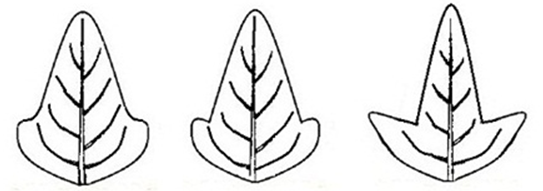 357shallowmediumdeep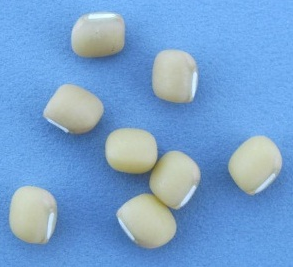 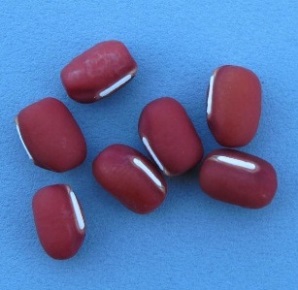 13lowhigh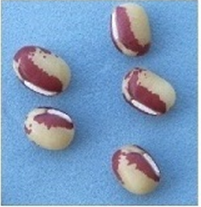 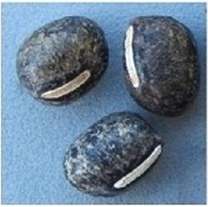 2 3blotchedmottledTECHNICAL QUESTIONNAIRETECHNICAL QUESTIONNAIRETECHNICAL QUESTIONNAIRETECHNICAL QUESTIONNAIREPage {x} of {y}Page {x} of {y}Reference Number:Reference Number:Reference Number:Reference Number:Reference Number:Reference Number:Application date:Application date:Application date:Application date:Application date:Application date:(not to be filled in by the applicant)(not to be filled in by the applicant)(not to be filled in by the applicant)(not to be filled in by the applicant)(not to be filled in by the applicant)(not to be filled in by the applicant)TECHNICAL QUESTIONNAIREto be completed in connection with an application for plant breeders’ rightsTECHNICAL QUESTIONNAIREto be completed in connection with an application for plant breeders’ rightsTECHNICAL QUESTIONNAIREto be completed in connection with an application for plant breeders’ rightsTECHNICAL QUESTIONNAIREto be completed in connection with an application for plant breeders’ rightsTECHNICAL QUESTIONNAIREto be completed in connection with an application for plant breeders’ rightsTECHNICAL QUESTIONNAIREto be completed in connection with an application for plant breeders’ rightsTECHNICAL QUESTIONNAIREto be completed in connection with an application for plant breeders’ rightsTECHNICAL QUESTIONNAIREto be completed in connection with an application for plant breeders’ rightsTECHNICAL QUESTIONNAIREto be completed in connection with an application for plant breeders’ rightsTECHNICAL QUESTIONNAIREto be completed in connection with an application for plant breeders’ rightsTECHNICAL QUESTIONNAIREto be completed in connection with an application for plant breeders’ rightsTECHNICAL QUESTIONNAIREto be completed in connection with an application for plant breeders’ rights1.	Subject of the Technical Questionnaire1.	Subject of the Technical Questionnaire1.	Subject of the Technical Questionnaire1.	Subject of the Technical Questionnaire1.	Subject of the Technical Questionnaire1.	Subject of the Technical Questionnaire1.	Subject of the Technical Questionnaire1.	Subject of the Technical Questionnaire1.	Subject of the Technical Questionnaire1.	Subject of the Technical Questionnaire1.	Subject of the Technical Questionnaire1.	Subject of the Technical Questionnaire1.1	Botanical name1.1	Botanical name1.1	Botanical nameVigna angularis (Willd.) Ohwi & H. OhashiVigna angularis (Willd.) Ohwi & H. OhashiVigna angularis (Willd.) Ohwi & H. OhashiVigna angularis (Willd.) Ohwi & H. OhashiVigna angularis (Willd.) Ohwi & H. OhashiVigna angularis (Willd.) Ohwi & H. OhashiVigna angularis (Willd.) Ohwi & H. Ohashi1.2	Common name1.2	Common name1.2	Common nameAdzuki BeanAdzuki BeanAdzuki BeanAdzuki BeanAdzuki BeanAdzuki BeanAdzuki Bean2.	Applicant2.	Applicant2.	Applicant2.	Applicant2.	Applicant2.	Applicant2.	Applicant2.	Applicant2.	Applicant2.	Applicant2.	Applicant2.	ApplicantNameNameNameAddressAddressAddressTelephone No.Telephone No.Telephone No.Fax No.Fax No.Fax No.E-mail addressE-mail addressE-mail addressBreeder (if different from Breeder (if different from Breeder (if different from applicant)applicant)applicant)3.	Proposed denomination and breeder’s reference3.	Proposed denomination and breeder’s reference3.	Proposed denomination and breeder’s reference3.	Proposed denomination and breeder’s reference3.	Proposed denomination and breeder’s reference3.	Proposed denomination and breeder’s reference3.	Proposed denomination and breeder’s reference3.	Proposed denomination and breeder’s reference3.	Proposed denomination and breeder’s reference3.	Proposed denomination and breeder’s reference3.	Proposed denomination and breeder’s reference3.	Proposed denomination and breeder’s referenceProposed denominationProposed denominationProposed denomination	(if available)	(if available)	(if available)Breeder’s referenceBreeder’s referenceBreeder’s reference#4.	Information on the breeding scheme and propagation of the variety 	4.1 	Breeding schemeVariety resulting from:4.1.1	Crossing(a)	controlled cross	[    ]	(please state parent varieties)(…………………..…………………………)	x	(……………..…………..………………..…)female parent		male parent(b)	partially known cross	[    ]	(please state known parent variety(ies))(…………………..……………………....…)	x	(……………..………………..…………..…)female parent		male parent(c)	unknown cross	[    ]4.1.2	Mutation	[    ](please state parent variety) 	4.1.3	Discovery and development	[    ](please state where and when discovered and how developed)4.1.4	Other	[    ](please provide details)#4.	Information on the breeding scheme and propagation of the variety 	4.1 	Breeding schemeVariety resulting from:4.1.1	Crossing(a)	controlled cross	[    ]	(please state parent varieties)(…………………..…………………………)	x	(……………..…………..………………..…)female parent		male parent(b)	partially known cross	[    ]	(please state known parent variety(ies))(…………………..……………………....…)	x	(……………..………………..…………..…)female parent		male parent(c)	unknown cross	[    ]4.1.2	Mutation	[    ](please state parent variety) 	4.1.3	Discovery and development	[    ](please state where and when discovered and how developed)4.1.4	Other	[    ](please provide details)#4.	Information on the breeding scheme and propagation of the variety 	4.1 	Breeding schemeVariety resulting from:4.1.1	Crossing(a)	controlled cross	[    ]	(please state parent varieties)(…………………..…………………………)	x	(……………..…………..………………..…)female parent		male parent(b)	partially known cross	[    ]	(please state known parent variety(ies))(…………………..……………………....…)	x	(……………..………………..…………..…)female parent		male parent(c)	unknown cross	[    ]4.1.2	Mutation	[    ](please state parent variety) 	4.1.3	Discovery and development	[    ](please state where and when discovered and how developed)4.1.4	Other	[    ](please provide details)#4.	Information on the breeding scheme and propagation of the variety 	4.1 	Breeding schemeVariety resulting from:4.1.1	Crossing(a)	controlled cross	[    ]	(please state parent varieties)(…………………..…………………………)	x	(……………..…………..………………..…)female parent		male parent(b)	partially known cross	[    ]	(please state known parent variety(ies))(…………………..……………………....…)	x	(……………..………………..…………..…)female parent		male parent(c)	unknown cross	[    ]4.1.2	Mutation	[    ](please state parent variety) 	4.1.3	Discovery and development	[    ](please state where and when discovered and how developed)4.1.4	Other	[    ](please provide details)#4.	Information on the breeding scheme and propagation of the variety 	4.1 	Breeding schemeVariety resulting from:4.1.1	Crossing(a)	controlled cross	[    ]	(please state parent varieties)(…………………..…………………………)	x	(……………..…………..………………..…)female parent		male parent(b)	partially known cross	[    ]	(please state known parent variety(ies))(…………………..……………………....…)	x	(……………..………………..…………..…)female parent		male parent(c)	unknown cross	[    ]4.1.2	Mutation	[    ](please state parent variety) 	4.1.3	Discovery and development	[    ](please state where and when discovered and how developed)4.1.4	Other	[    ](please provide details)#4.	Information on the breeding scheme and propagation of the variety 	4.1 	Breeding schemeVariety resulting from:4.1.1	Crossing(a)	controlled cross	[    ]	(please state parent varieties)(…………………..…………………………)	x	(……………..…………..………………..…)female parent		male parent(b)	partially known cross	[    ]	(please state known parent variety(ies))(…………………..……………………....…)	x	(……………..………………..…………..…)female parent		male parent(c)	unknown cross	[    ]4.1.2	Mutation	[    ](please state parent variety) 	4.1.3	Discovery and development	[    ](please state where and when discovered and how developed)4.1.4	Other	[    ](please provide details)#4.	Information on the breeding scheme and propagation of the variety 	4.1 	Breeding schemeVariety resulting from:4.1.1	Crossing(a)	controlled cross	[    ]	(please state parent varieties)(…………………..…………………………)	x	(……………..…………..………………..…)female parent		male parent(b)	partially known cross	[    ]	(please state known parent variety(ies))(…………………..……………………....…)	x	(……………..………………..…………..…)female parent		male parent(c)	unknown cross	[    ]4.1.2	Mutation	[    ](please state parent variety) 	4.1.3	Discovery and development	[    ](please state where and when discovered and how developed)4.1.4	Other	[    ](please provide details)#4.	Information on the breeding scheme and propagation of the variety 	4.1 	Breeding schemeVariety resulting from:4.1.1	Crossing(a)	controlled cross	[    ]	(please state parent varieties)(…………………..…………………………)	x	(……………..…………..………………..…)female parent		male parent(b)	partially known cross	[    ]	(please state known parent variety(ies))(…………………..……………………....…)	x	(……………..………………..…………..…)female parent		male parent(c)	unknown cross	[    ]4.1.2	Mutation	[    ](please state parent variety) 	4.1.3	Discovery and development	[    ](please state where and when discovered and how developed)4.1.4	Other	[    ](please provide details)#4.	Information on the breeding scheme and propagation of the variety 	4.1 	Breeding schemeVariety resulting from:4.1.1	Crossing(a)	controlled cross	[    ]	(please state parent varieties)(…………………..…………………………)	x	(……………..…………..………………..…)female parent		male parent(b)	partially known cross	[    ]	(please state known parent variety(ies))(…………………..……………………....…)	x	(……………..………………..…………..…)female parent		male parent(c)	unknown cross	[    ]4.1.2	Mutation	[    ](please state parent variety) 	4.1.3	Discovery and development	[    ](please state where and when discovered and how developed)4.1.4	Other	[    ](please provide details)#4.	Information on the breeding scheme and propagation of the variety 	4.1 	Breeding schemeVariety resulting from:4.1.1	Crossing(a)	controlled cross	[    ]	(please state parent varieties)(…………………..…………………………)	x	(……………..…………..………………..…)female parent		male parent(b)	partially known cross	[    ]	(please state known parent variety(ies))(…………………..……………………....…)	x	(……………..………………..…………..…)female parent		male parent(c)	unknown cross	[    ]4.1.2	Mutation	[    ](please state parent variety) 	4.1.3	Discovery and development	[    ](please state where and when discovered and how developed)4.1.4	Other	[    ](please provide details)#4.	Information on the breeding scheme and propagation of the variety 	4.1 	Breeding schemeVariety resulting from:4.1.1	Crossing(a)	controlled cross	[    ]	(please state parent varieties)(…………………..…………………………)	x	(……………..…………..………………..…)female parent		male parent(b)	partially known cross	[    ]	(please state known parent variety(ies))(…………………..……………………....…)	x	(……………..………………..…………..…)female parent		male parent(c)	unknown cross	[    ]4.1.2	Mutation	[    ](please state parent variety) 	4.1.3	Discovery and development	[    ](please state where and when discovered and how developed)4.1.4	Other	[    ](please provide details)#4.	Information on the breeding scheme and propagation of the variety 	4.1 	Breeding schemeVariety resulting from:4.1.1	Crossing(a)	controlled cross	[    ]	(please state parent varieties)(…………………..…………………………)	x	(……………..…………..………………..…)female parent		male parent(b)	partially known cross	[    ]	(please state known parent variety(ies))(…………………..……………………....…)	x	(……………..………………..…………..…)female parent		male parent(c)	unknown cross	[    ]4.1.2	Mutation	[    ](please state parent variety) 	4.1.3	Discovery and development	[    ](please state where and when discovered and how developed)4.1.4	Other	[    ](please provide details)	4.2	Method of propagating the variety	4.2.1	Seed-propagated varieties(a)	self-pollination					[   ](b)	other						[   ](please provide details)	4.2	Method of propagating the variety	4.2.1	Seed-propagated varieties(a)	self-pollination					[   ](b)	other						[   ](please provide details)	4.2	Method of propagating the variety	4.2.1	Seed-propagated varieties(a)	self-pollination					[   ](b)	other						[   ](please provide details)	4.2	Method of propagating the variety	4.2.1	Seed-propagated varieties(a)	self-pollination					[   ](b)	other						[   ](please provide details)	4.2	Method of propagating the variety	4.2.1	Seed-propagated varieties(a)	self-pollination					[   ](b)	other						[   ](please provide details)	4.2	Method of propagating the variety	4.2.1	Seed-propagated varieties(a)	self-pollination					[   ](b)	other						[   ](please provide details)	4.2	Method of propagating the variety	4.2.1	Seed-propagated varieties(a)	self-pollination					[   ](b)	other						[   ](please provide details)	4.2	Method of propagating the variety	4.2.1	Seed-propagated varieties(a)	self-pollination					[   ](b)	other						[   ](please provide details)	4.2	Method of propagating the variety	4.2.1	Seed-propagated varieties(a)	self-pollination					[   ](b)	other						[   ](please provide details)	4.2	Method of propagating the variety	4.2.1	Seed-propagated varieties(a)	self-pollination					[   ](b)	other						[   ](please provide details)	4.2	Method of propagating the variety	4.2.1	Seed-propagated varieties(a)	self-pollination					[   ](b)	other						[   ](please provide details)	4.2	Method of propagating the variety	4.2.1	Seed-propagated varieties(a)	self-pollination					[   ](b)	other						[   ](please provide details)5.	Characteristics of the variety to be indicated (the number in brackets refers to the corresponding characteristic in Test Guidelines;  please mark the note which best corresponds).5.	Characteristics of the variety to be indicated (the number in brackets refers to the corresponding characteristic in Test Guidelines;  please mark the note which best corresponds).5.	Characteristics of the variety to be indicated (the number in brackets refers to the corresponding characteristic in Test Guidelines;  please mark the note which best corresponds).5.	Characteristics of the variety to be indicated (the number in brackets refers to the corresponding characteristic in Test Guidelines;  please mark the note which best corresponds).5.	Characteristics of the variety to be indicated (the number in brackets refers to the corresponding characteristic in Test Guidelines;  please mark the note which best corresponds).5.	Characteristics of the variety to be indicated (the number in brackets refers to the corresponding characteristic in Test Guidelines;  please mark the note which best corresponds).5.	Characteristics of the variety to be indicated (the number in brackets refers to the corresponding characteristic in Test Guidelines;  please mark the note which best corresponds).5.	Characteristics of the variety to be indicated (the number in brackets refers to the corresponding characteristic in Test Guidelines;  please mark the note which best corresponds).5.	Characteristics of the variety to be indicated (the number in brackets refers to the corresponding characteristic in Test Guidelines;  please mark the note which best corresponds).5.	Characteristics of the variety to be indicated (the number in brackets refers to the corresponding characteristic in Test Guidelines;  please mark the note which best corresponds).5.	Characteristics of the variety to be indicated (the number in brackets refers to the corresponding characteristic in Test Guidelines;  please mark the note which best corresponds).5.	Characteristics of the variety to be indicated (the number in brackets refers to the corresponding characteristic in Test Guidelines;  please mark the note which best corresponds).CharacteristicsCharacteristicsCharacteristicsCharacteristicsCharacteristicsCharacteristicsExample VarietiesExample VarietiesExample VarietiesExample VarietiesNote5.1 
(1)Plant: growth typePlant: growth typePlant: growth typePlant: growth typePlant: growth typePlant: growth typedwarfdwarfdwarfdwarfdwarfdwarfErimo-shozuErimo-shozuErimo-shozuErimo-shozu1[ ]climbingclimbingclimbingclimbingclimbingclimbingTsuru-shozuTsuru-shozuTsuru-shozuTsuru-shozu2[ ]5.2 
(9)Pod: colorPod: colorPod: colorPod: colorPod: colorPod: coloryellowish whiteyellowish whiteyellowish whiteyellowish whiteyellowish whiteyellowish whiteAkane-dainagon, 
Toyomi-dainagonAkane-dainagon, 
Toyomi-dainagonAkane-dainagon, 
Toyomi-dainagonAkane-dainagon, 
Toyomi-dainagon1[ ]light brownlight brownlight brownlight brownlight brownlight brownHikari-shozuHikari-shozuHikari-shozuHikari-shozu2[ ]medium brownmedium brownmedium brownmedium brownmedium brownmedium brownErimo-shozuErimo-shozuErimo-shozuErimo-shozu3[ ]dark browndark browndark browndark browndark browndark brownBuchishoryu-kei No.1, 
Maruba-No.1Buchishoryu-kei No.1, 
Maruba-No.1Buchishoryu-kei No.1, 
Maruba-No.1Buchishoryu-kei No.1, 
Maruba-No.14[ ]5.3 
(10)Time of maturityTime of maturityTime of maturityTime of maturityTime of maturityTime of maturityvery earlyvery earlyvery earlyvery earlyvery earlyvery early1[ ]very early to earlyvery early to earlyvery early to earlyvery early to earlyvery early to earlyvery early to early2[ ]earlyearlyearlyearlyearlyearlySahoro-shozuSahoro-shozuSahoro-shozuSahoro-shozu3[ ]early to mediumearly to mediumearly to mediumearly to mediumearly to mediumearly to medium4[ ]mediummediummediummediummediummediumErimo-shozuErimo-shozuErimo-shozuErimo-shozu5[ ]medium to latemedium to latemedium to latemedium to latemedium to latemedium to late6[ ]latelatelatelatelatelateHomare-dainagonHomare-dainagonHomare-dainagonHomare-dainagon7[ ]late to very latelate to very latelate to very latelate to very latelate to very latelate to very late8[ ]very latevery latevery latevery latevery latevery late9[ ]5.4 
(14)Seed: ratio length/widthSeed: ratio length/widthSeed: ratio length/widthSeed: ratio length/widthSeed: ratio length/widthSeed: ratio length/widthlowlowlowlowlowlowToyomi-dainagonToyomi-dainagonToyomi-dainagonToyomi-dainagon1[ ]mediummediummediummediummediummediumErimo-shozuErimo-shozuErimo-shozuErimo-shozu2[ ]highhighhighhighhighhighYume-dainagonYume-dainagonYume-dainagonYume-dainagon3[ ]CharacteristicsCharacteristicsCharacteristicsCharacteristicsCharacteristicsCharacteristicsExample VarietiesExample VarietiesExample VarietiesExample VarietiesNote5.5 
(15)Seed: main colorSeed: main colorSeed: main colorSeed: main colorSeed: main colorSeed: main coloryellowish whiteyellowish whiteyellowish whiteyellowish whiteyellowish whiteyellowish whiteKitahotaruKitahotaruKitahotaruKitahotaru1[ ]greengreengreengreengreengreenMidoriMidoriMidoriMidori2[ ]light redlight redlight redlight redlight redlight redErimo-shozu, Kita-no-otomeErimo-shozu, Kita-no-otomeErimo-shozu, Kita-no-otomeErimo-shozu, Kita-no-otome3[ ]medium redmedium redmedium redmedium redmedium redmedium redBuchishoryu-kei No.1, Homare-dainagon, 
Sahoro-shozuBuchishoryu-kei No.1, Homare-dainagon, 
Sahoro-shozuBuchishoryu-kei No.1, Homare-dainagon, 
Sahoro-shozuBuchishoryu-kei No.1, Homare-dainagon, 
Sahoro-shozu4[ ]dark reddark reddark reddark reddark reddark redAkane-dainagonAkane-dainagonAkane-dainagonAkane-dainagon5[ ]yellowish brownyellowish brownyellowish brownyellowish brownyellowish brownyellowish brownKaihaku-kei No.2Kaihaku-kei No.2Kaihaku-kei No.2Kaihaku-kei No.26[ ]medium brownmedium brownmedium brownmedium brownmedium brownmedium brownCha-shozuCha-shozuCha-shozuCha-shozu7[ ]blackblackblackblackblackblackKuro-shozuKuro-shozuKuro-shozuKuro-shozu8[ ]5.6 
(18)Seed: 100 seed weightSeed: 100 seed weightSeed: 100 seed weightSeed: 100 seed weightSeed: 100 seed weightSeed: 100 seed weightvery lowvery lowvery lowvery lowvery lowvery low1[ ]very low to lowvery low to lowvery low to lowvery low to lowvery low to lowvery low to lowBuchishoryu-kei No.1Buchishoryu-kei No.1Buchishoryu-kei No.1Buchishoryu-kei No.12[ ]lowlowlowlowlowlowHayate-shozuHayate-shozuHayate-shozuHayate-shozu3[ ]low to mediumlow to mediumlow to mediumlow to mediumlow to mediumlow to mediumKitahotaruKitahotaruKitahotaruKitahotaru4[ ]mediummediummediummediummediummediumErimo-shozuErimo-shozuErimo-shozuErimo-shozu5[ ]medium to highmedium to highmedium to highmedium to highmedium to highmedium to highKitaasukaKitaasukaKitaasukaKitaasuka6[ ]highhighhighhighhighhighAkane-dainagonAkane-dainagonAkane-dainagonAkane-dainagon7[ ]high to very highhigh to very highhigh to very highhigh to very highhigh to very highhigh to very highHomare-dainagonHomare-dainagonHomare-dainagonHomare-dainagon8[ ]very highvery highvery highvery highvery highvery highHokuto-dainagonHokuto-dainagonHokuto-dainagonHokuto-dainagon9[ ]6.	Similar varieties and differences from these varieties Please use the following table and box for comments to provide information on how your candidate variety differs from the variety (or varieties) which, to the best of your knowledge, is (or are) most similar.  This information may help the examination authority to conduct its examination of distinctness in a more efficient way.6.	Similar varieties and differences from these varieties Please use the following table and box for comments to provide information on how your candidate variety differs from the variety (or varieties) which, to the best of your knowledge, is (or are) most similar.  This information may help the examination authority to conduct its examination of distinctness in a more efficient way.6.	Similar varieties and differences from these varieties Please use the following table and box for comments to provide information on how your candidate variety differs from the variety (or varieties) which, to the best of your knowledge, is (or are) most similar.  This information may help the examination authority to conduct its examination of distinctness in a more efficient way.6.	Similar varieties and differences from these varieties Please use the following table and box for comments to provide information on how your candidate variety differs from the variety (or varieties) which, to the best of your knowledge, is (or are) most similar.  This information may help the examination authority to conduct its examination of distinctness in a more efficient way.6.	Similar varieties and differences from these varieties Please use the following table and box for comments to provide information on how your candidate variety differs from the variety (or varieties) which, to the best of your knowledge, is (or are) most similar.  This information may help the examination authority to conduct its examination of distinctness in a more efficient way.6.	Similar varieties and differences from these varieties Please use the following table and box for comments to provide information on how your candidate variety differs from the variety (or varieties) which, to the best of your knowledge, is (or are) most similar.  This information may help the examination authority to conduct its examination of distinctness in a more efficient way.6.	Similar varieties and differences from these varieties Please use the following table and box for comments to provide information on how your candidate variety differs from the variety (or varieties) which, to the best of your knowledge, is (or are) most similar.  This information may help the examination authority to conduct its examination of distinctness in a more efficient way.6.	Similar varieties and differences from these varieties Please use the following table and box for comments to provide information on how your candidate variety differs from the variety (or varieties) which, to the best of your knowledge, is (or are) most similar.  This information may help the examination authority to conduct its examination of distinctness in a more efficient way.6.	Similar varieties and differences from these varieties Please use the following table and box for comments to provide information on how your candidate variety differs from the variety (or varieties) which, to the best of your knowledge, is (or are) most similar.  This information may help the examination authority to conduct its examination of distinctness in a more efficient way.6.	Similar varieties and differences from these varieties Please use the following table and box for comments to provide information on how your candidate variety differs from the variety (or varieties) which, to the best of your knowledge, is (or are) most similar.  This information may help the examination authority to conduct its examination of distinctness in a more efficient way.6.	Similar varieties and differences from these varieties Please use the following table and box for comments to provide information on how your candidate variety differs from the variety (or varieties) which, to the best of your knowledge, is (or are) most similar.  This information may help the examination authority to conduct its examination of distinctness in a more efficient way.6.	Similar varieties and differences from these varieties Please use the following table and box for comments to provide information on how your candidate variety differs from the variety (or varieties) which, to the best of your knowledge, is (or are) most similar.  This information may help the examination authority to conduct its examination of distinctness in a more efficient way.Denomination(s) of variety(ies) similar to your candidate varietyDenomination(s) of variety(ies) similar to your candidate varietyCharacteristic(s) in which your candidate variety differs from the similar variety(ies)Characteristic(s) in which your candidate variety differs from the similar variety(ies)Characteristic(s) in which your candidate variety differs from the similar variety(ies)Describe the expression of the characteristic(s) for the similar variety(ies)Describe the expression of the characteristic(s) for the similar variety(ies)Describe the expression of the characteristic(s) for the similar variety(ies)Describe the expression of the characteristic(s) for your candidate varietyDescribe the expression of the characteristic(s) for your candidate varietyDescribe the expression of the characteristic(s) for your candidate varietyDescribe the expression of the characteristic(s) for your candidate varietyExampleExampleTime of maturityTime of maturityTime of maturitymediummediummediumearlyearlyearlyearlyComments: Comments: Comments: Comments: Comments: Comments: Comments: Comments: Comments: Comments: Comments: Comments: #7.	Additional information which may help in the examination of the variety7.1	In addition to the information provided in sections 5 and 6, are there any additional characteristics which may help to distinguish the variety?	Yes	[   ]	No	[   ](If yes, please provide details)7.2	Are there any special conditions for growing the variety or conducting the examination?	Yes	[   ]	No	[   ](If yes, please provide details) 7.3	Other information#7.	Additional information which may help in the examination of the variety7.1	In addition to the information provided in sections 5 and 6, are there any additional characteristics which may help to distinguish the variety?	Yes	[   ]	No	[   ](If yes, please provide details)7.2	Are there any special conditions for growing the variety or conducting the examination?	Yes	[   ]	No	[   ](If yes, please provide details) 7.3	Other information#7.	Additional information which may help in the examination of the variety7.1	In addition to the information provided in sections 5 and 6, are there any additional characteristics which may help to distinguish the variety?	Yes	[   ]	No	[   ](If yes, please provide details)7.2	Are there any special conditions for growing the variety or conducting the examination?	Yes	[   ]	No	[   ](If yes, please provide details) 7.3	Other information#7.	Additional information which may help in the examination of the variety7.1	In addition to the information provided in sections 5 and 6, are there any additional characteristics which may help to distinguish the variety?	Yes	[   ]	No	[   ](If yes, please provide details)7.2	Are there any special conditions for growing the variety or conducting the examination?	Yes	[   ]	No	[   ](If yes, please provide details) 7.3	Other information#7.	Additional information which may help in the examination of the variety7.1	In addition to the information provided in sections 5 and 6, are there any additional characteristics which may help to distinguish the variety?	Yes	[   ]	No	[   ](If yes, please provide details)7.2	Are there any special conditions for growing the variety or conducting the examination?	Yes	[   ]	No	[   ](If yes, please provide details) 7.3	Other information#7.	Additional information which may help in the examination of the variety7.1	In addition to the information provided in sections 5 and 6, are there any additional characteristics which may help to distinguish the variety?	Yes	[   ]	No	[   ](If yes, please provide details)7.2	Are there any special conditions for growing the variety or conducting the examination?	Yes	[   ]	No	[   ](If yes, please provide details) 7.3	Other information#7.	Additional information which may help in the examination of the variety7.1	In addition to the information provided in sections 5 and 6, are there any additional characteristics which may help to distinguish the variety?	Yes	[   ]	No	[   ](If yes, please provide details)7.2	Are there any special conditions for growing the variety or conducting the examination?	Yes	[   ]	No	[   ](If yes, please provide details) 7.3	Other information#7.	Additional information which may help in the examination of the variety7.1	In addition to the information provided in sections 5 and 6, are there any additional characteristics which may help to distinguish the variety?	Yes	[   ]	No	[   ](If yes, please provide details)7.2	Are there any special conditions for growing the variety or conducting the examination?	Yes	[   ]	No	[   ](If yes, please provide details) 7.3	Other information#7.	Additional information which may help in the examination of the variety7.1	In addition to the information provided in sections 5 and 6, are there any additional characteristics which may help to distinguish the variety?	Yes	[   ]	No	[   ](If yes, please provide details)7.2	Are there any special conditions for growing the variety or conducting the examination?	Yes	[   ]	No	[   ](If yes, please provide details) 7.3	Other information#7.	Additional information which may help in the examination of the variety7.1	In addition to the information provided in sections 5 and 6, are there any additional characteristics which may help to distinguish the variety?	Yes	[   ]	No	[   ](If yes, please provide details)7.2	Are there any special conditions for growing the variety or conducting the examination?	Yes	[   ]	No	[   ](If yes, please provide details) 7.3	Other information#7.	Additional information which may help in the examination of the variety7.1	In addition to the information provided in sections 5 and 6, are there any additional characteristics which may help to distinguish the variety?	Yes	[   ]	No	[   ](If yes, please provide details)7.2	Are there any special conditions for growing the variety or conducting the examination?	Yes	[   ]	No	[   ](If yes, please provide details) 7.3	Other information#7.	Additional information which may help in the examination of the variety7.1	In addition to the information provided in sections 5 and 6, are there any additional characteristics which may help to distinguish the variety?	Yes	[   ]	No	[   ](If yes, please provide details)7.2	Are there any special conditions for growing the variety or conducting the examination?	Yes	[   ]	No	[   ](If yes, please provide details) 7.3	Other information8.	Authorization for release	(a)	Does the variety require prior authorization for release under legislation concerning the protection of the environment, human and animal health?		Yes	[   ]	No	[   ]	(b)	Has such authorization been obtained?		Yes	[   ]	No	[   ]	If the answer to (b) is yes, please attach a copy of the authorization.8.	Authorization for release	(a)	Does the variety require prior authorization for release under legislation concerning the protection of the environment, human and animal health?		Yes	[   ]	No	[   ]	(b)	Has such authorization been obtained?		Yes	[   ]	No	[   ]	If the answer to (b) is yes, please attach a copy of the authorization.8.	Authorization for release	(a)	Does the variety require prior authorization for release under legislation concerning the protection of the environment, human and animal health?		Yes	[   ]	No	[   ]	(b)	Has such authorization been obtained?		Yes	[   ]	No	[   ]	If the answer to (b) is yes, please attach a copy of the authorization.8.	Authorization for release	(a)	Does the variety require prior authorization for release under legislation concerning the protection of the environment, human and animal health?		Yes	[   ]	No	[   ]	(b)	Has such authorization been obtained?		Yes	[   ]	No	[   ]	If the answer to (b) is yes, please attach a copy of the authorization.8.	Authorization for release	(a)	Does the variety require prior authorization for release under legislation concerning the protection of the environment, human and animal health?		Yes	[   ]	No	[   ]	(b)	Has such authorization been obtained?		Yes	[   ]	No	[   ]	If the answer to (b) is yes, please attach a copy of the authorization.8.	Authorization for release	(a)	Does the variety require prior authorization for release under legislation concerning the protection of the environment, human and animal health?		Yes	[   ]	No	[   ]	(b)	Has such authorization been obtained?		Yes	[   ]	No	[   ]	If the answer to (b) is yes, please attach a copy of the authorization.8.	Authorization for release	(a)	Does the variety require prior authorization for release under legislation concerning the protection of the environment, human and animal health?		Yes	[   ]	No	[   ]	(b)	Has such authorization been obtained?		Yes	[   ]	No	[   ]	If the answer to (b) is yes, please attach a copy of the authorization.8.	Authorization for release	(a)	Does the variety require prior authorization for release under legislation concerning the protection of the environment, human and animal health?		Yes	[   ]	No	[   ]	(b)	Has such authorization been obtained?		Yes	[   ]	No	[   ]	If the answer to (b) is yes, please attach a copy of the authorization.8.	Authorization for release	(a)	Does the variety require prior authorization for release under legislation concerning the protection of the environment, human and animal health?		Yes	[   ]	No	[   ]	(b)	Has such authorization been obtained?		Yes	[   ]	No	[   ]	If the answer to (b) is yes, please attach a copy of the authorization.8.	Authorization for release	(a)	Does the variety require prior authorization for release under legislation concerning the protection of the environment, human and animal health?		Yes	[   ]	No	[   ]	(b)	Has such authorization been obtained?		Yes	[   ]	No	[   ]	If the answer to (b) is yes, please attach a copy of the authorization.8.	Authorization for release	(a)	Does the variety require prior authorization for release under legislation concerning the protection of the environment, human and animal health?		Yes	[   ]	No	[   ]	(b)	Has such authorization been obtained?		Yes	[   ]	No	[   ]	If the answer to (b) is yes, please attach a copy of the authorization.8.	Authorization for release	(a)	Does the variety require prior authorization for release under legislation concerning the protection of the environment, human and animal health?		Yes	[   ]	No	[   ]	(b)	Has such authorization been obtained?		Yes	[   ]	No	[   ]	If the answer to (b) is yes, please attach a copy of the authorization.9. 	Information on plant material to be examined or submitted for examination9.1	The expression of a characteristic or several characteristics of a variety may be affected by factors, such as pests and disease, chemical treatment (e.g. growth retardants or pesticides), effects of tissue culture, different rootstocks, scions taken from different growth phases of a tree, etc.9.2	The plant material should not have undergone any treatment which would affect the expression of the characteristics of the variety, unless the competent authorities allow or request such treatment.  If the plant material has undergone such treatment, full details of the treatment must be given.  In this respect, please indicate below, to the best of your knowledge, if the plant material to be examined has been subjected to: (a)	Microorganisms (e.g. virus, bacteria, phytoplasma)	Yes  [   ]	No  [   ](b)	Chemical treatment (e.g. growth retardant, pesticide) 	Yes  [   ]	No  [   ](c)	Tissue culture	Yes  [   ]	No  [   ](d)	Other factors 	Yes  [   ]	No  [   ]Please provide details for where you have indicated “yes”.9. 	Information on plant material to be examined or submitted for examination9.1	The expression of a characteristic or several characteristics of a variety may be affected by factors, such as pests and disease, chemical treatment (e.g. growth retardants or pesticides), effects of tissue culture, different rootstocks, scions taken from different growth phases of a tree, etc.9.2	The plant material should not have undergone any treatment which would affect the expression of the characteristics of the variety, unless the competent authorities allow or request such treatment.  If the plant material has undergone such treatment, full details of the treatment must be given.  In this respect, please indicate below, to the best of your knowledge, if the plant material to be examined has been subjected to: (a)	Microorganisms (e.g. virus, bacteria, phytoplasma)	Yes  [   ]	No  [   ](b)	Chemical treatment (e.g. growth retardant, pesticide) 	Yes  [   ]	No  [   ](c)	Tissue culture	Yes  [   ]	No  [   ](d)	Other factors 	Yes  [   ]	No  [   ]Please provide details for where you have indicated “yes”.9. 	Information on plant material to be examined or submitted for examination9.1	The expression of a characteristic or several characteristics of a variety may be affected by factors, such as pests and disease, chemical treatment (e.g. growth retardants or pesticides), effects of tissue culture, different rootstocks, scions taken from different growth phases of a tree, etc.9.2	The plant material should not have undergone any treatment which would affect the expression of the characteristics of the variety, unless the competent authorities allow or request such treatment.  If the plant material has undergone such treatment, full details of the treatment must be given.  In this respect, please indicate below, to the best of your knowledge, if the plant material to be examined has been subjected to: (a)	Microorganisms (e.g. virus, bacteria, phytoplasma)	Yes  [   ]	No  [   ](b)	Chemical treatment (e.g. growth retardant, pesticide) 	Yes  [   ]	No  [   ](c)	Tissue culture	Yes  [   ]	No  [   ](d)	Other factors 	Yes  [   ]	No  [   ]Please provide details for where you have indicated “yes”.9. 	Information on plant material to be examined or submitted for examination9.1	The expression of a characteristic or several characteristics of a variety may be affected by factors, such as pests and disease, chemical treatment (e.g. growth retardants or pesticides), effects of tissue culture, different rootstocks, scions taken from different growth phases of a tree, etc.9.2	The plant material should not have undergone any treatment which would affect the expression of the characteristics of the variety, unless the competent authorities allow or request such treatment.  If the plant material has undergone such treatment, full details of the treatment must be given.  In this respect, please indicate below, to the best of your knowledge, if the plant material to be examined has been subjected to: (a)	Microorganisms (e.g. virus, bacteria, phytoplasma)	Yes  [   ]	No  [   ](b)	Chemical treatment (e.g. growth retardant, pesticide) 	Yes  [   ]	No  [   ](c)	Tissue culture	Yes  [   ]	No  [   ](d)	Other factors 	Yes  [   ]	No  [   ]Please provide details for where you have indicated “yes”.9. 	Information on plant material to be examined or submitted for examination9.1	The expression of a characteristic or several characteristics of a variety may be affected by factors, such as pests and disease, chemical treatment (e.g. growth retardants or pesticides), effects of tissue culture, different rootstocks, scions taken from different growth phases of a tree, etc.9.2	The plant material should not have undergone any treatment which would affect the expression of the characteristics of the variety, unless the competent authorities allow or request such treatment.  If the plant material has undergone such treatment, full details of the treatment must be given.  In this respect, please indicate below, to the best of your knowledge, if the plant material to be examined has been subjected to: (a)	Microorganisms (e.g. virus, bacteria, phytoplasma)	Yes  [   ]	No  [   ](b)	Chemical treatment (e.g. growth retardant, pesticide) 	Yes  [   ]	No  [   ](c)	Tissue culture	Yes  [   ]	No  [   ](d)	Other factors 	Yes  [   ]	No  [   ]Please provide details for where you have indicated “yes”.9. 	Information on plant material to be examined or submitted for examination9.1	The expression of a characteristic or several characteristics of a variety may be affected by factors, such as pests and disease, chemical treatment (e.g. growth retardants or pesticides), effects of tissue culture, different rootstocks, scions taken from different growth phases of a tree, etc.9.2	The plant material should not have undergone any treatment which would affect the expression of the characteristics of the variety, unless the competent authorities allow or request such treatment.  If the plant material has undergone such treatment, full details of the treatment must be given.  In this respect, please indicate below, to the best of your knowledge, if the plant material to be examined has been subjected to: (a)	Microorganisms (e.g. virus, bacteria, phytoplasma)	Yes  [   ]	No  [   ](b)	Chemical treatment (e.g. growth retardant, pesticide) 	Yes  [   ]	No  [   ](c)	Tissue culture	Yes  [   ]	No  [   ](d)	Other factors 	Yes  [   ]	No  [   ]Please provide details for where you have indicated “yes”.9. 	Information on plant material to be examined or submitted for examination9.1	The expression of a characteristic or several characteristics of a variety may be affected by factors, such as pests and disease, chemical treatment (e.g. growth retardants or pesticides), effects of tissue culture, different rootstocks, scions taken from different growth phases of a tree, etc.9.2	The plant material should not have undergone any treatment which would affect the expression of the characteristics of the variety, unless the competent authorities allow or request such treatment.  If the plant material has undergone such treatment, full details of the treatment must be given.  In this respect, please indicate below, to the best of your knowledge, if the plant material to be examined has been subjected to: (a)	Microorganisms (e.g. virus, bacteria, phytoplasma)	Yes  [   ]	No  [   ](b)	Chemical treatment (e.g. growth retardant, pesticide) 	Yes  [   ]	No  [   ](c)	Tissue culture	Yes  [   ]	No  [   ](d)	Other factors 	Yes  [   ]	No  [   ]Please provide details for where you have indicated “yes”.9. 	Information on plant material to be examined or submitted for examination9.1	The expression of a characteristic or several characteristics of a variety may be affected by factors, such as pests and disease, chemical treatment (e.g. growth retardants or pesticides), effects of tissue culture, different rootstocks, scions taken from different growth phases of a tree, etc.9.2	The plant material should not have undergone any treatment which would affect the expression of the characteristics of the variety, unless the competent authorities allow or request such treatment.  If the plant material has undergone such treatment, full details of the treatment must be given.  In this respect, please indicate below, to the best of your knowledge, if the plant material to be examined has been subjected to: (a)	Microorganisms (e.g. virus, bacteria, phytoplasma)	Yes  [   ]	No  [   ](b)	Chemical treatment (e.g. growth retardant, pesticide) 	Yes  [   ]	No  [   ](c)	Tissue culture	Yes  [   ]	No  [   ](d)	Other factors 	Yes  [   ]	No  [   ]Please provide details for where you have indicated “yes”.9. 	Information on plant material to be examined or submitted for examination9.1	The expression of a characteristic or several characteristics of a variety may be affected by factors, such as pests and disease, chemical treatment (e.g. growth retardants or pesticides), effects of tissue culture, different rootstocks, scions taken from different growth phases of a tree, etc.9.2	The plant material should not have undergone any treatment which would affect the expression of the characteristics of the variety, unless the competent authorities allow or request such treatment.  If the plant material has undergone such treatment, full details of the treatment must be given.  In this respect, please indicate below, to the best of your knowledge, if the plant material to be examined has been subjected to: (a)	Microorganisms (e.g. virus, bacteria, phytoplasma)	Yes  [   ]	No  [   ](b)	Chemical treatment (e.g. growth retardant, pesticide) 	Yes  [   ]	No  [   ](c)	Tissue culture	Yes  [   ]	No  [   ](d)	Other factors 	Yes  [   ]	No  [   ]Please provide details for where you have indicated “yes”.9. 	Information on plant material to be examined or submitted for examination9.1	The expression of a characteristic or several characteristics of a variety may be affected by factors, such as pests and disease, chemical treatment (e.g. growth retardants or pesticides), effects of tissue culture, different rootstocks, scions taken from different growth phases of a tree, etc.9.2	The plant material should not have undergone any treatment which would affect the expression of the characteristics of the variety, unless the competent authorities allow or request such treatment.  If the plant material has undergone such treatment, full details of the treatment must be given.  In this respect, please indicate below, to the best of your knowledge, if the plant material to be examined has been subjected to: (a)	Microorganisms (e.g. virus, bacteria, phytoplasma)	Yes  [   ]	No  [   ](b)	Chemical treatment (e.g. growth retardant, pesticide) 	Yes  [   ]	No  [   ](c)	Tissue culture	Yes  [   ]	No  [   ](d)	Other factors 	Yes  [   ]	No  [   ]Please provide details for where you have indicated “yes”.9. 	Information on plant material to be examined or submitted for examination9.1	The expression of a characteristic or several characteristics of a variety may be affected by factors, such as pests and disease, chemical treatment (e.g. growth retardants or pesticides), effects of tissue culture, different rootstocks, scions taken from different growth phases of a tree, etc.9.2	The plant material should not have undergone any treatment which would affect the expression of the characteristics of the variety, unless the competent authorities allow or request such treatment.  If the plant material has undergone such treatment, full details of the treatment must be given.  In this respect, please indicate below, to the best of your knowledge, if the plant material to be examined has been subjected to: (a)	Microorganisms (e.g. virus, bacteria, phytoplasma)	Yes  [   ]	No  [   ](b)	Chemical treatment (e.g. growth retardant, pesticide) 	Yes  [   ]	No  [   ](c)	Tissue culture	Yes  [   ]	No  [   ](d)	Other factors 	Yes  [   ]	No  [   ]Please provide details for where you have indicated “yes”.9. 	Information on plant material to be examined or submitted for examination9.1	The expression of a characteristic or several characteristics of a variety may be affected by factors, such as pests and disease, chemical treatment (e.g. growth retardants or pesticides), effects of tissue culture, different rootstocks, scions taken from different growth phases of a tree, etc.9.2	The plant material should not have undergone any treatment which would affect the expression of the characteristics of the variety, unless the competent authorities allow or request such treatment.  If the plant material has undergone such treatment, full details of the treatment must be given.  In this respect, please indicate below, to the best of your knowledge, if the plant material to be examined has been subjected to: (a)	Microorganisms (e.g. virus, bacteria, phytoplasma)	Yes  [   ]	No  [   ](b)	Chemical treatment (e.g. growth retardant, pesticide) 	Yes  [   ]	No  [   ](c)	Tissue culture	Yes  [   ]	No  [   ](d)	Other factors 	Yes  [   ]	No  [   ]Please provide details for where you have indicated “yes”.10.	I hereby declare that, to the best of my knowledge, the information provided in this form is correct:	Applicant’s nameSignature	Date10.	I hereby declare that, to the best of my knowledge, the information provided in this form is correct:	Applicant’s nameSignature	Date10.	I hereby declare that, to the best of my knowledge, the information provided in this form is correct:	Applicant’s nameSignature	Date10.	I hereby declare that, to the best of my knowledge, the information provided in this form is correct:	Applicant’s nameSignature	Date10.	I hereby declare that, to the best of my knowledge, the information provided in this form is correct:	Applicant’s nameSignature	Date10.	I hereby declare that, to the best of my knowledge, the information provided in this form is correct:	Applicant’s nameSignature	Date10.	I hereby declare that, to the best of my knowledge, the information provided in this form is correct:	Applicant’s nameSignature	Date10.	I hereby declare that, to the best of my knowledge, the information provided in this form is correct:	Applicant’s nameSignature	Date10.	I hereby declare that, to the best of my knowledge, the information provided in this form is correct:	Applicant’s nameSignature	Date10.	I hereby declare that, to the best of my knowledge, the information provided in this form is correct:	Applicant’s nameSignature	Date10.	I hereby declare that, to the best of my knowledge, the information provided in this form is correct:	Applicant’s nameSignature	Date10.	I hereby declare that, to the best of my knowledge, the information provided in this form is correct:	Applicant’s nameSignature	Date